「2023創新設計國際研討會」論文全文撰寫須知論文全文包含項目：論文全名、作者姓名、所屬單位、國家、E-MAIL、摘要、關鍵字及論文本文。其中，論文全名、作者姓名、摘要及關鍵字等，須中、英文皆提供。撰寫格式：首頁為論文題目、作者相關資訊、中文摘要、英文摘要，以1頁為限。正文：由第二頁開始，格式規定說明如下及參考附件。章節規定：分「科技類」及「設計類」規定如表1；請評估論文類別，自行擇1類，依規定章節進行論文撰寫。表1  論文撰寫規定「章節」一覽表章節款項：中文稿件請按「壹、一、(一)、1、(1)」順序排列；英文稿件則按「I、1、(1)、A、a」順序排列。頁數規定：論文全文以4至8頁，至多8頁為限。字體與行距：1.字體”中文”以標楷體，英文及數字以Times New Roman字體。2.章節標題：字體大小為12字元，粗體字，置中。3.內文部分：字體大小為10字元，標準字，每一段落開頭空2個全型字元；內文段落行距設定為單行間距，對齊方式為左右對齊。4.圖片及表格：圖表文字為10字元、標準字。(1)圖片標題：置放於圖片下方，請置中。(2)表格標題：置放於表格上方，請置中。5.參考文獻：字體大小為8字元、標準字。序號編列為[1]、[2]、[3]…。版面規定：1.紙張：A4大小，直式橫字。頁碼為頁尾置中，編號為1、2、3…。2.邊界：上、下、左、右邊界皆設定2.5cm。繳交檔案格式：論文全文請提供Word文件檔繳交注意事項：檔案格式：論文全文為Word檔，著作權授權書須代表作者簽名後提供PDF檔。規定時間：請於8月25日(星期一)前，於「…網址」完成表單填寫及檔案上傳。論文中文題目(置中，粗體、16字元)作者1、作者2* (置中，粗體、14字元)服務單位(校系名稱)/職稱1、服務單位(校系名稱)/職稱2  (置中，粗體、14字元)國家/城市1、國家/城市2 (置中，粗體、14字元)摘 要(置中，粗體、12字元，中英文摘要以1頁為限)摘要撰寫字體大小為10字元，標準字，左右對齊，每一段落開頭空2個字元。字體格式中文以標楷體、英文以Times New Roman。本文將說明ICID 2023研討會的定稿排版格式，已由本研討會評審接受的論文，煩請務必依照本格式進行編排。關鍵字：關鍵一、關鍵二、關鍵三（至少3個關鍵字，格式靠左、標準字、10字元）Paper Title (Font: Times New Roman, 16-point, bold)Authors Name1, Authors Name2dept. name of organization1, dept. name of organization2CountryCity1, CountryCity 2, CountryCity 3e-mail1, e-mail2 (Font: Times New Roman, 14-point, bold)Abstract (Font: Times New Roman, 12-point, bold)The various components of your paper [title, text, heads, etc.] are already defined as illustrated by the portions given in this document. The abstract is limited to 1 page. (Font: Times New Roman, 10-point, non-bold)Keywords: keyword1, keyword2, keyword3, keyword4 (At least 3 keywords, Font: Times New Roman, 10-point, non-bold)(摘要以1頁為限)緒論 (置中，粗體、12字元) (正文由第2頁開始)正文全文需具備之5項章節及參考文獻，全文以8頁為限，字體大小為10字元，標準字，左右對齊，每一段落開頭空2個字元。字體中文以標楷體、英文以Times New Roman 。研究背景與目的本文將說明ICID 2023研討會的定稿排版格式，已由本研討會評審接受的論文，煩請務必依照本格式進行編排。本文將說明ICID 2023研討會的定稿排版格式，已由本研討會評審接受的論文，煩請務必依照本格式進行編排。(一)研究目的本文將說明ICID 2023研討會的定稿排版格式，已由本研討會評審接受的論文，煩請務必依照本格式進行編排。本文將說明ICID 2023研討會的定稿排版格式，已由本研討會評審接受的論文，煩請務必依照本格式進行編排。1.內文題項(1)A.a.文獻探討 (置中，粗體、12字元)文獻探討請按照內文引用的順序，進行連續編號，編號寫在中刮號內，序號編列以[1]、[2]、[3]…，字體大小為8字元。內文引用到參考文獻時，只需簡單地提到參考文獻編號，如[3]，不需寫成“參考文獻 [3]”。另參考文獻作者除非有六位作者或更多作者，否則，所有作者的姓字都應列示，而不要使用“…等”。 G. Eason, B. Noble, and I. N. Sneddon, “On certain integrals of Lipschitz-Hankel type involving products of Bessel functions,” Phil. Trans. Roy. Soc. London, vol. A247, pp. 529–551, April 1955.J. Clerk Maxwell, A Treatise on Electricity and Magnetism, 3rd ed., vol. 2. Oxford: Clarendon, 1892, pp.68–73.I. S. Jacobs and C. P. Bean, “Fine particles, thin films and exchange anisotropy,” in Magnetism, vol. III, G. T. Rado and H. Suhl, Eds. New York: Academic, 1963, pp. 271–350.【圖示範例】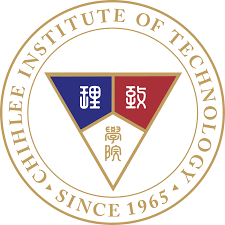 圖1 圖示範例說明 (圖標題放置於圖下方，標準字、10字元，請置中)【表格範例】(表標題放置於表上方，標準字、10字元，請置中)表1 表格範例說明科技類設計類緒論(內容如：背景、動機及目的)文獻探討研究方法結果與討論結論參考文獻緒論(內容如：背景、動機及目的)參考文獻與作品回顧創作方法成果作品結語參考文獻(建議以APA格式)頁面邊界留白(cm)頁面邊界留白(cm)頁面邊界留白(cm)頁面邊界留白(cm)上下左右2.52.52.52.5